LIVERFLO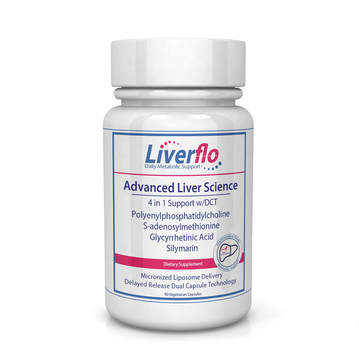 
Advanced U.S. Patent Pending Liver Support

The Intelligent Combination of Synergistic Ingredients
and a Breakthrough in Hepatic FunctionLiverFlo is advanced Patent Pending liver support with clinically significant ingredients for liver health. LiverFlo utilizes pharmaceutical grade, and therapeutically dosed ingredients that work physiologically and holistically to improve liver function.*

A unique enteric coated, capsule inside a capsule delivery system (Dual Capsule Technology), and therapeutic dosing based on scientifically valid clinical studies, ensures the best possible absorption and the best possible results. 

The combination of four clinically significant and synergistically active ingredients, Advanced Micronized PPC Liposomes to increase absorption and bioavailability, and a Delayed Release Dual Capsule Technology can be considered a new breakthrough in hepatic protection and Function.
​LiverFlo Works Holistically and Physiologically ToLiverflo contains 4 active and synergistically effective ingredients to improve liver function. The mode of action is both physiological and holistic. 

Bio-Active Ingredients: (in a highly absorbed micronized PPC liposome base and delayed release dual capsule technology) polyenylphosphatidylcholine (Pharmaceutical Grade PPC) in its highest possible purification gradeglycyrrhiza glabra of the highest quality provenience with glycyrrhizin as its leading active substance silymarin of the highest quality provenience with its key active ingredient silibinins-adenosylmethionine (SAMe) in its highest possible purification grade, as a natural substance for important methylation and metabolic processes in the liver. 
The liver is the biochemical factory in the human body, and each of the 4 actives in Liverflo has its own history and special characteristic as a useful and beneficial substance for the liver. Individually and collectively, these active ingredients stimulate the synthesizing, detoxifying, excreting, metabolizing, immunological, as well as the regenerative activities and properties of the liver. 

All four ingredients in LiverFlo are well accepted and administered worldwide. They are well-documented by international pharmacological and clinical investigations, including double-blind studies. 

The liver benefiting effects of these frequently administered ingredients are well accepted worldwide. And now these essential liver protective nutrients are delivered in a highly absorbed micronized PPC liposome base and a delayed release capsule inside a capsule (Dual Capsule Technology) delivery system. This combined delivery system significantly increases absorption and bioavailability, and with it, exceptional results. This exciting combination of ingredients and advanced delivery system lead to a specific synergistic and unique mode of action, and to a breakthrough in hepatic functioning and protection. Why is the combination of the 4 active ingredients in Liverflo so special? Why does Liverflo have a synergistic unique mode of action beyond those described for each ingredient, leading to a breakthrough in hepatic functioning and protection? 

On the one hand, silymarin and Glycyrrhiza glabra have limited bioavailability, and co-administered PPC in a micronized form increases their lipophilicity to enhance their absorption and bioavailability. The same is the case for SAMe, as its systemic bioavailability is also low after oral administration. However, the patent pending micronized PC emulsion, delivered in a dual capsule with delayed release technology ensures the highest possible absorption of this critical ingredient. 
Moreover, experimental and clinical studies have shown additive / synergistic effects of combinations of the active ingredients in Liverflo in comparison with the efficacy of the single active ingredients:

These are exemplary: An association between Silymarin and SAMe (Samelive, Fidia/Italy), which has been brought to markets as a dietary supplement.A combination of PPC and glycyrrhetinic acid (Phosphogliv, Pharmstandard/Russia) has been successfully registered and marketed as a drug in Russia and Eastern European Nations. Clinical studies have demonstrated significant synergistic effects with SAMe and DLPC, SAMe and silymarin, silymarin and glycyrrhizin (Glycyrrhiza glabra), and silymarin and PPC, especially in alcoholic and non-alcoholic fatty liver disease and hepatic intoxication when combined. 

A combination of these four synergistically bio-active ingredients, formulated in a patented, liposomal, and delayed release dual capsule technology can be considered a new breakthrough in hepatic functioning and protection.Increase blood flow propertiesReduce radicals and peroxidesIncrease aminopropylationIncrease transulfurationIncrease transmethylationImprove fat metabolismStabilize bileRestructure damaged membranesNormalize cell permeabilityImprove cell metabolismActivate membrane-bound enzymes and receptorsStimulate hepatocyte regeneration and detoxification